TRƯỜNG THPT XUÂN PHƯƠNGMÔN: Giáo dục Quốc phòng – An ninhNỘI DUNG HỌC TẬP QUA MẠNG VÌ NGHỈ PHÒNG DỊCH COVID-19LỚP: 11 NỘI DUNG HỌC KỲ II NĂM HỌCTên bài 1: Kĩ thuật sử dụng lựu đạnNội dung kiến thức1) Giới thiệu một số loại lựu đạn Việt Nam2) Tư thế động tác đứng ném lựu đạn3) Ném lựu đạn trúng đíchYêu cầu đối với HS sau khi nghiên cứu bài học Nắm chắc tính năng, cấu tạo, chuyển động gây nổ của lựu đạn; quy tắc dùng lựu đạn và thư thế động tác ném trúng đích.Thực hành được động tác ném lựu đạn trúng đích, đảm bảo an toàn.Xây dựng thái độ chấp hành nghiêm quy tắc an toàn trong luyện tập và quyết tâm sử dụng có hiệu quả lựu đạn trong chiến đấu.Nguồn học liệu tham khảoTài liệu tham khảo: SGK GDQP – AN lớp 11 trang 91 -97Quan sát video: Chuyển động gây nổ của lựu đạn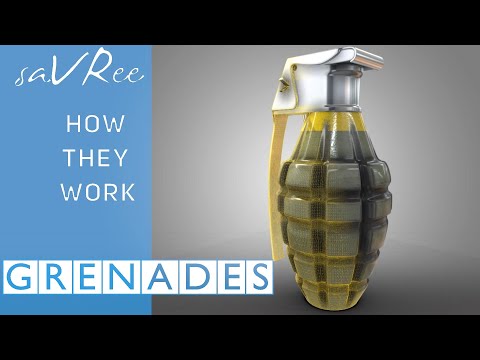 -    Quan sát video : Tư thế, động tác ném lựu đạn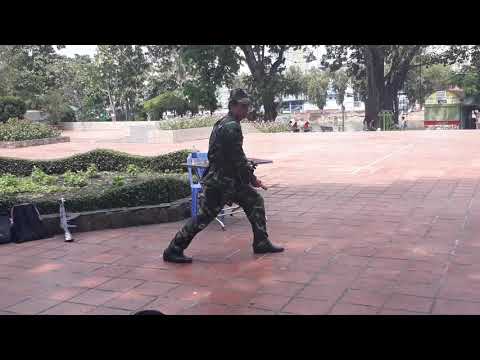 Bài tập củng cố:Câu 1. Tư thế, động tác ném lựu đạn gồm những động tác nào?Động tác chuẩn bị và động tác némĐộng tác chuẩn bị, động tác rút chốt an toàn và động tác némĐộng tác rút chốt an toàn và động tác némĐộng tác khởi động, động tác chuẩn bị và động tác némCâu 2. Khi ném lựu đạn, người ném buông lựu đạn ra khỏi tay khi nào là đúng thời cơ nhất? Cánh tay vung lên ở góc độ cao nhấtCánh tay phải hợp với mặt phẳng ngang 45oThân người hợp với mặt phẳng ngang 45oCánh tay phải hợp với mặt phẳng ngang  90oCâu 3. Đặc điểm về mục tiêu của ném lựu đạn trúng đích là gì?Có vòng không tính điểmTính điểm nhưng không có vòngCó vòng tính điểmNhư mục tiêu bài bắn súng tiểu liên AKCâu 4. Sức ném và hướng ném trong ném lựu đạn trúng đích phải như thế nào?Sử dụng tối đa sức ném để lựu đạn đi đúng hướng, đúng cự liPhải ngắm chuẩn về hướng ném để lựu đạn đi đúng hướng Dùng sức ném thật mạnh để lựu đạn đi đúng cự liPhải kết hợp để lựu đạn đi đúng hướng, đúng cự liCâu. 5 Ném lựu đạn trúng đích có mấy vòng tròn đích, bán kính mỗi vòng bao nhiêu m?Ba vòng trên bán kính 1m, 2m, 3mBa vòng trên bán kính 2m, 3m, 4mBa vòng trên bán kính 3m, 4m, 5mBa vòng trên bán kính 4m, 5m, 6mCâu 6. Đánh giá thành tích loại Giỏi trong ném lựu đạn trúng đích như thế nào?Trúng mục tiêu trong vòng tròn 1Trúng tâm vòng tròn 1Trúng vòng tròn 1Trúng mép ngoài vòng tròn 2Câu 7. Khi ném lựu đạn xong, người ném phải làm gì?  Quan sát ngay tình hình địch xung quanhNằm úp xuống để tránh mảnh lựu đạn Di chuyển ngay vị trí để bảo đảm an toànQuan sát kết quả ném và tình hình địch để xử lí kịp thờiTên bài 2: Kĩ thuật cấp cứu và chuyển thươngNội dung kiến thứcCầm máu tạm thờiCố định tạm thời xương gãyHô hấp nhân tạoKĩ thuật chuyển thươngYêu cầu đối với HS sau khi nghiên cứu bài học Hiểu được mục đích, các nguyên tắc cơ bản cầm máu tạm thời, cố định tạm thời xương gãy và chống ngạt thở.Làm được các kỹ thuật cầm máu tạm thời, cố định tạm thời xương gãy, hô hấp nhân tạo và vận chuyển người bị thương, bị nạn.Tích cực luyện tập, vận dụng linh hoạt vào trong thực tế cuộc sống. Nguồn học liệu tham khảoSGK  GDQP – AN lớp 11 trang 98 -114Quan sát video: Cầm máu tạm thời P1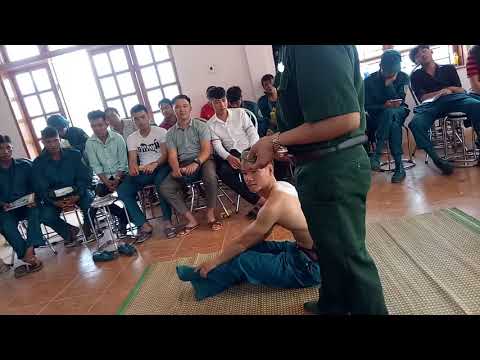 Quan sát video: Cầm máu tạm thời P2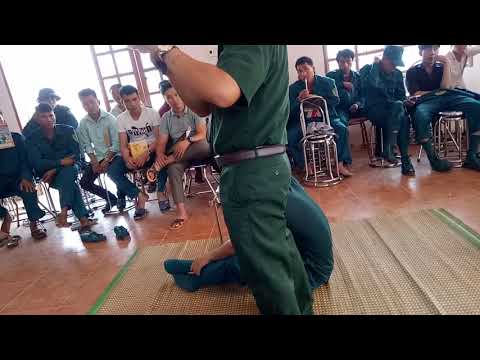 Quan sát video: Cố định tạm thời xương gãy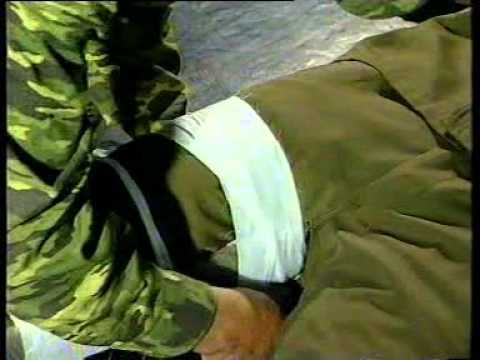 Quan sát video : Hô hấp nhân tạo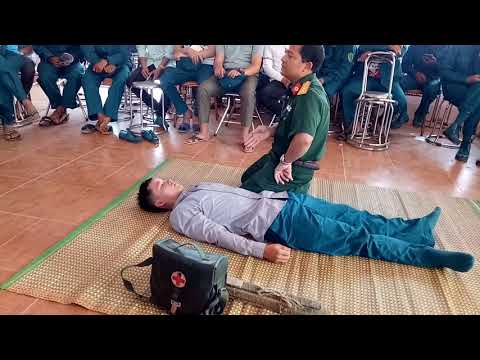 Quan sát video: Kĩ thuật chuyển thương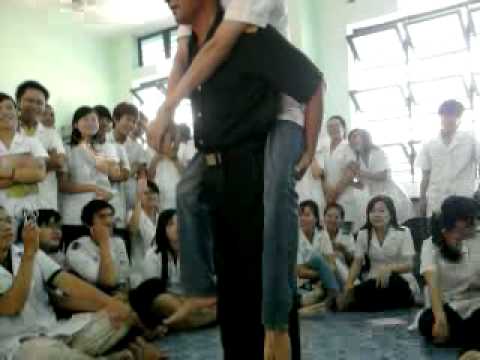 2.4. Bài tập củng cố:Câu 1. Mục đích của cầm máu tạm thời vết thương không có nội dung nào sau đây?Nhanh chóng làm ngừng chảy máu bằng những biện pháp đơn giản Hạn chế đến mức thấp nhất sự mất máuGóp phần cứu sống tính mạng người bị nạn, tránh các tai biến nguy hiểmLàm giảm đau đớn cho nạn nhânCâu 2. Nội dung nào sau đây không đúng với nguyên tắc cầm máu tạm thời vết thương?Phải khẩn trương, nhanh chóng làm ngừng chảy máuPhải xử trí đúng chỉ định theo tính chất của vết thươngPhải hạn chế đến mức thấp nhất sự mất máuPhải đúng quy trình kỹ thuậtCâu 3. Chảy máu động mạch có đặc điểm gì?Máu đỏ tươi chảy vọt thành tia hoặc trào qua miệng vết thương ra ngoàiMáu đỏ thẫm, chảy ri rỉ tại chỗ bị thương, lượng máu vừa phảiMáu đỏ thẫm, thấm tại chỗ bị thương, lượng máu ít hoặc rất ítMáu đỏ tươi, nhanh chóng hình thành cục máu bít mạch máu bị tổn thươngCâu 4. Chảy máu tĩnh mạch có đặc điểm gì?Máu đỏ tươi chảy vọt thành tia hoặc trào qua miệng vết thương ra ngoàiMáu đỏ thẫm, chảy ri rỉ tại chỗ bị thương, lượng máu vừa phảiMáu đỏ thẫm, thấm tại chỗ bị thương, lượng máu ít hoặc rất ítMáu đỏ tươi, nhanh chóng hình thành cục máu bít mạch máu bị tổn thươngCâu 5. Chảy máu mao mạch có đặc điểm gì?Máu đỏ tươi chảy vọt thành tia hoặc trào qua miệng vết thương ra ngoàiMáu đỏ thẫm, chảy ri rỉ tại chỗ bị thương, lượng máu vừa phảiMáu đỏ thẫm, thấm tại chỗ bị thương, lượng máu ít hoặc rất ítMáu đỏ tươi, nhanh chóng hình thành cục máu bít mạch máu bị tổn thươngCâu 6. Nội dung nào sau đây không phải là biện pháp xử trí cầm máu tạm thời vết thương? Ấn động mạch, gấp chi tối đaBăng ép, băng chèn, băng nútGa rôThắt, buộc mạch máuCâu 7. Kỹ thuật ấn động mạch không có nội dung nào sau đây?Dùng ngón tay ấn đè trên đường đi của động mạchLàm động mạch bị ép chặt giữa ngón tay ấn và nề xươngCác mạch máu bị gấp và bị đè ép bởi các khối cơ bao quanh Có tác dụng cầm máu nhanh, ít gây đau và không gây tai biến nguy hiểmCâu 8. Nội dung nào sau đây không phải là nguyên nhân gây ngạt thở?Do ngạt nước (đuối nước)Bị vùi lấp do sập hầm, đổ nhà…Do ăn phải các chất độcDo hít phải chất độcCâu 9. Nội dung nào sau đây không đúng với biện pháp cần làm ngay khi cấp cứu nạn nhân bị ngạt thở?Loại bỏ nguyên nhân gây ngạt thởKhai thông đường hô hấp trênLàm hô hấp nhân tạoNhanh chóng chuyến nạn nhân về tuyến sauCâu 10. Thổi ngạt cho nạn nhân bị ngạt thở với nhịp độ bao nhiêu?10 - 15 lần/phút15- 20 lần/phút20- 25 lần/phút25- 30 lần/phút HƯỚNG DẪN HỌC SINH TỰ HỌC, TỰ NGHIÊN CỨUĐối với động tác ném lựu đạn trúng đích chỉ luyện tập tư thế không sử dụng vật dụng để ném.Những kĩ thuật yêu cầu trang thiết bị vật tư chỉ học lý thuyết.Tra cứu tài liệu, quan sát hình ảnh, video, ghi nhớ.HS gặp khó khăn trong quá trình học tập, có thắc mắc về nội dung bài học liên hệ với giáo viên trực tiếp phụ trách lớp (nhóm thầy cô GDQP-AN) theo:Cô Khương Hiền: email: khuongevol@gmail.comCô Trịnh Cúc: email: cucxu2731988@gmail.comThầy Phạm Tú: email: horizon12pm@gmail.comCHUYỂN GIAO NHIỆM VỤ HỌC TẬP Nghiên cứu kỹ nội dung kiến thức của bài và hệ thống bài tập được giao.+ Thời gian: tháng 5 bài - Kĩ thuật sử dụng lựu đạn+ Thời gian: tháng 6 bài - Kĩ thuật cấp cứu và chuyển thươngBài tập có thể được áp dụng trong bài kiểm tra.                                                                  GIÁO VIÊN BỘ MÔN                                                                 (ghi rõ họ tên)                      Phạm Văn Tú